.Starts After 16 Counts[1-8] Cross Rock , Recover , ¼ Turn Right Shuffle , ¼ Pivot Right , Cross Shuffle[2-8] Toe Heel Flick , Cross Shuffle , Toe Heel Flick , Cross Shuffle[3-8] ¼ Pivot Left , Forward Shuffle , Full Turn Right , Forward Shuffle[4-8] Touch , ½ Left Turn Flick , Forward Shuffle , Forward Mambo, Together , Back Mambo Touch[5-8] Kick Ball Touch , ½ Hip Roll Turn Right , Forward Hip Bump Right , Forward Hip Bump Left[6-8] Cross Rock, Recover, Triple Step ¾ Right Turn, Forward Rock, Recover, Triple Step Full Turn Left[7-8 Rock Recover , Booty Shaker ( KNEE POP ) X2 , Back Together  , Forward ShuffleOption ( Knee Pop ) count 3,4	-	Right Behind While Pop Left Knee ( 3 ) , Left Behind While Pop Right Knee ( 4 )[8-8] Rock Recover , ¼ Left Recover , Back Rock Recover , Left ShuffleContact	:  Linedanzz@gmail.comI Am Me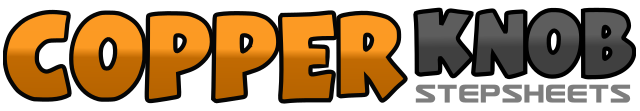 .......Count:64Wall:4Level:Intermediate.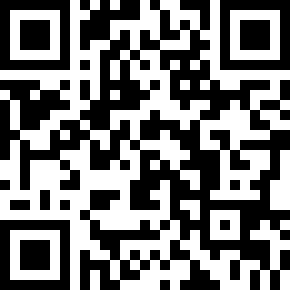 Choreographer:Albert Lim (MY) & Bryan Ang (MY) - January 2011Albert Lim (MY) & Bryan Ang (MY) - January 2011Albert Lim (MY) & Bryan Ang (MY) - January 2011Albert Lim (MY) & Bryan Ang (MY) - January 2011Albert Lim (MY) & Bryan Ang (MY) - January 2011.Music:Je Suis Moi (I am Me) - ShymJe Suis Moi (I am Me) - ShymJe Suis Moi (I am Me) - ShymJe Suis Moi (I am Me) - ShymJe Suis Moi (I am Me) - Shym........1,2- 	Cross Right Over Left ( 1 ) , Recover Left ( 2 )3&4-	Right to Right Side ( 3 ) , Left Together ( & ) , ¼ Turn Right Right Forward ( 4 )5,6-	Left Forward ( 5 ) , ¼ Pivot Right Recover ( 6 )7&8-	Cross Left Over Right ( 7 ) , Right To Right ( & ) , Cross Left Over Right ( 8 )1&2-	Touch Right Toe Besides Left ( 1 ), Touch Right Heel Besides Left ( & ) , Flick Right ( 2 )3&4-	Cross Right Over Left ( 3 ) , Left To Left Side ( & ) , Cross Right Over Left ( 4 )5&6-	Touch Left Toe Besides Right ( 5 ) , Touch Left Heel Besides Right ( & ) , Flick Left ( 6 )7&8-	Cross Left Over Right ( 7 ) , Right To Right ( & ), Cross Left Over Right ( 8 )1,2-	Step Right To Right Side ( 1 ) , ¼ Left Pivot Recover Left ( 2 )3&4-	Right Forward (3 ) , Lock Left Behind ( & ) , Right Forward ( 4 )5,6-	½ Turn Right Stepping Left Behind  ( 5 ) , ½ Turn Right Stepping Right Forward ( 6 )7&8-	Left Forward ( 7 ) , Lock Right Behind Left ( & ) , Left Forward ( 8 )1,2-	Touch Right Toe Forward ( 1 ) , ½ Turn Left Flick Right ( 2 )3&4-	Right Forward ( 3 ) , Lock Left Behind Right ( & ) , Right Forward ( 4 )5&6-	Left Forward ( 5 ) , Recover Right ( & ) , Left Together( 6 )7&8-	Right Backward ( 7 ) , Recover Left ( & ), Touch Right Beside Left ( 8 )1&2-	Kick Right Forward ( 1 ) , Step Right In Place ( & ) , Touch Left Toe Forward ( 2 )3,4-	Clockwise Hip Roll ( 3) , ½ Turn Right Weight on Left ( 4 )5&6-	Push Right Forward ( 5 ) , Recover on Left  ( & ) , Step on Right ( 6 )7&8-	Touch Left Toe Forward ( hip Forward ) ( 7 ) , Recover on Right ( & ) , Step on Left ( 8 )1,2-	Cross Right Over Left ( 1 ) , Recover on Left ( 2 )3&4-	Triple Step ¾ Right turn ( 3&4 )5,6-	Rock Left Forward ( 5 ) , Recover Right ( 6 )7&8-	Triple Step Full Turn Left ( 7&8 )1,2-	Rock Right Forward ( 1 ) , Recover Left ( 2 )&a3,&a4Step Right Behind ( Shake Hips ) ( &a3 ) , Step Left Behind ( Shake Hips ) ( &a4 )5,6-	Step Right Behind ( 5 ) , Left Beside Right ( Pop Right Knee ) ( 6 )7&8-	Right Forward ( 7 ) , Lock Left Behind Right ( & ) , Right Forward ( 8 )1,2-	Rock Left Forward ( 1 ) , Recover Right ( 2 )3,4-	¼ Turn Left to Left Side ( 3 )  , Recover Right ( 4 )5,6-	Rock Left Behind Right ( 5 ) , Recover Right ( 6 )7&8-	Left To Left ( 7 )  , Right Together  ( & ) , Left to Left ( 8 )